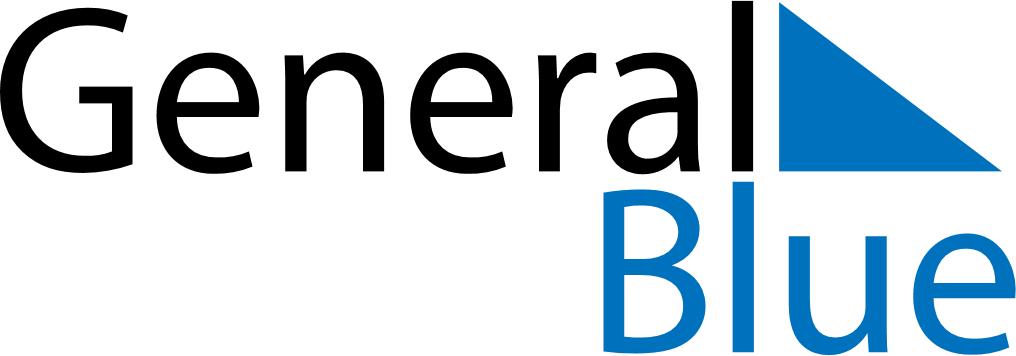 November 2024November 2024November 2024November 2024November 2024November 2024Lenti, Zala, HungaryLenti, Zala, HungaryLenti, Zala, HungaryLenti, Zala, HungaryLenti, Zala, HungaryLenti, Zala, HungarySunday Monday Tuesday Wednesday Thursday Friday Saturday 1 2 Sunrise: 6:35 AM Sunset: 4:38 PM Daylight: 10 hours and 3 minutes. Sunrise: 6:37 AM Sunset: 4:37 PM Daylight: 10 hours and 0 minutes. 3 4 5 6 7 8 9 Sunrise: 6:38 AM Sunset: 4:35 PM Daylight: 9 hours and 57 minutes. Sunrise: 6:40 AM Sunset: 4:34 PM Daylight: 9 hours and 54 minutes. Sunrise: 6:41 AM Sunset: 4:33 PM Daylight: 9 hours and 51 minutes. Sunrise: 6:43 AM Sunset: 4:31 PM Daylight: 9 hours and 48 minutes. Sunrise: 6:44 AM Sunset: 4:30 PM Daylight: 9 hours and 45 minutes. Sunrise: 6:46 AM Sunset: 4:29 PM Daylight: 9 hours and 43 minutes. Sunrise: 6:47 AM Sunset: 4:27 PM Daylight: 9 hours and 40 minutes. 10 11 12 13 14 15 16 Sunrise: 6:48 AM Sunset: 4:26 PM Daylight: 9 hours and 37 minutes. Sunrise: 6:50 AM Sunset: 4:25 PM Daylight: 9 hours and 34 minutes. Sunrise: 6:51 AM Sunset: 4:24 PM Daylight: 9 hours and 32 minutes. Sunrise: 6:53 AM Sunset: 4:22 PM Daylight: 9 hours and 29 minutes. Sunrise: 6:54 AM Sunset: 4:21 PM Daylight: 9 hours and 27 minutes. Sunrise: 6:56 AM Sunset: 4:20 PM Daylight: 9 hours and 24 minutes. Sunrise: 6:57 AM Sunset: 4:19 PM Daylight: 9 hours and 21 minutes. 17 18 19 20 21 22 23 Sunrise: 6:59 AM Sunset: 4:18 PM Daylight: 9 hours and 19 minutes. Sunrise: 7:00 AM Sunset: 4:17 PM Daylight: 9 hours and 17 minutes. Sunrise: 7:01 AM Sunset: 4:16 PM Daylight: 9 hours and 14 minutes. Sunrise: 7:03 AM Sunset: 4:15 PM Daylight: 9 hours and 12 minutes. Sunrise: 7:04 AM Sunset: 4:14 PM Daylight: 9 hours and 10 minutes. Sunrise: 7:05 AM Sunset: 4:13 PM Daylight: 9 hours and 7 minutes. Sunrise: 7:07 AM Sunset: 4:13 PM Daylight: 9 hours and 5 minutes. 24 25 26 27 28 29 30 Sunrise: 7:08 AM Sunset: 4:12 PM Daylight: 9 hours and 3 minutes. Sunrise: 7:09 AM Sunset: 4:11 PM Daylight: 9 hours and 1 minute. Sunrise: 7:11 AM Sunset: 4:10 PM Daylight: 8 hours and 59 minutes. Sunrise: 7:12 AM Sunset: 4:10 PM Daylight: 8 hours and 57 minutes. Sunrise: 7:13 AM Sunset: 4:09 PM Daylight: 8 hours and 55 minutes. Sunrise: 7:15 AM Sunset: 4:09 PM Daylight: 8 hours and 54 minutes. Sunrise: 7:16 AM Sunset: 4:08 PM Daylight: 8 hours and 52 minutes. 